ОБЕСПЕЧЕНИЕ ДОСТУПА В ЗДАНИЕ ОБРАЗОВАТЕЛЬНОЙ ОРГАНИЗАЦИИ ИНВАЛИДОВ И ЛИЦ С ОГРАНИЧЕННЫМИ ВОЗМОЖНОСТЯМИ ЗДОРОВЬЯ          Реабилитация людей с ограниченными возможностями здоровья является актуальной проблемой для общества и приоритетным направлением государственной социальной политики. В Учреждении созданы необходимые условия доступности для малобильных групп населения в сфере образования, в соответствии с требованиями, установленными законодательными и иными нормативными актами:          1) определена инструкция о порядке оказания ситуационной помощи инвалидам и другим маломобильным гражданам при посещении объектов детского сада. Определены ответственные лица за осуществление ситуационной помощи инвалидам и другим маломобильным граждан при посещении объектов детского сада;         2) на калитках и дверях Учреждения имеется кнопка-вызов. желтые круги, тактильные таблички;         3) для детей с ограниченными возможностями здоровья и детей инвалидов разработаны и используются в обучении адаптированные образовательные программы, индивидуальные образовательные маршруты, специальные технические средства обучения коллективного и индивидуального пользования;         4) созданы условия для организации индивидуальных занятий с учителем-логопедом, инструктором по физической культуре, музыкальным руководителем;        5) специалистами Учреждения: учителем-логопедом, инструктором по физической культуре, музыкальным руководителем проводится консультирование родителей детей-инвалидов;        6) сайт учреждения имеет версию для слабовидящих.  Детский сад оборудован следующими средствами:- предупредительные знаки: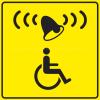 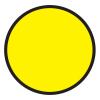 - светящиеся табло "ВЫХОД":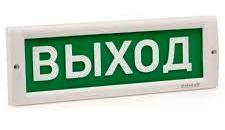 